TrigonometrySection P-6 (Part 4): Analyzing Graphs of FunctionsDate: ________________________________Objectives:  Students will be able to relate different types of symmetry to functions by testing whether it is even or odd.Students will be able to graph the basic functions.Main IdeaNotesVocabulary:Example 1: Even FunctionsExample 2: Complete the SymmetryExample 3: Odd FunctionsVocabulary:Vocabulary:A function is _______________________ if the graph is symmetric with respect to the y-axis.A function is _______________________ if the graph is symmetric with respect to the origin.Tests for Even and Odd Functions:The function f is an even function if _________________________________________________________________________________________________________________________________________________________.The function f is an odd function if _________________________________________________________________________________________________________________________________________________________.Show that f(x) = x2/5 is even.Complete the graph shown assuming that the function is even: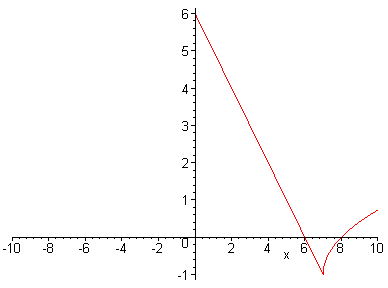 Show that y = x3+x is odd.Write down each of the 6 common functions and graph them:_____________________________________________________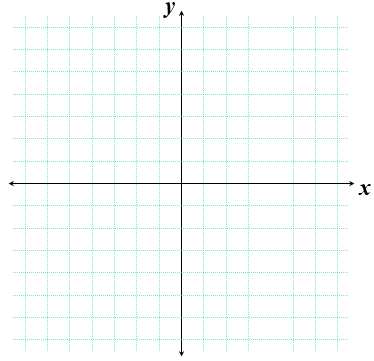 _________________________________________________________________________________________________________________________________________________________________________________________________________________________________________________________________________Homework: